    BLUE FILTERS ALBANIA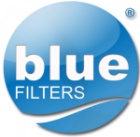   Adresa:Rruga Teodor Keko, Prane ish-doganes, Kati I dyte, Tirane. NIPT: l41820015EBlue Filters Kompani Gjermane e themeluar ne vitin 1974 ne Senden të Gjermanise.  Blue Filters Albania  pjese e BlueFilters Group , nje nder kompanite e para Gjermane ne bote e specializuar per trajtimin e ujit të pijshem si dhe është një nga prodhuesit më të mëdhenj dhe shpërndarës të filtrave të ujit dhe sistemeve të trajtimit të ujit në Evropë . Blue filters eshtë përhapur në më se 120 vende të ndryshme të botës, ka mbi  20 mijë bashkëpunëtor  dhe ka  miliona klientë të kënaqur ane e mbanë botës.Poziocioni: Përfaqesues shitje në terren.Qellimi i pozicionit: Të ofroje konsulencë  të specializuar  mbi produktet e brendit Gjerman, BLUE FILTERS, duke i ofruar zgjidhjen më të përshtatshme nevojave dhe kërkesave të klienteve.Detyrat:-Prezantimi në mënyrë profesionale mbi produktet të cilat trajtohen në portofilin e tij të shitjes.-T`u ofrojë konsulencë klientëve edhe pas shitjes. -Të zbatoje procedurat në fuqi dhe rregulloren e brendshme të kompanisë.Kualifikimet: - Mosha 21-40 vjec.-Te jetë serioz/e si dhe të kete aftesi të mira komunikuese.-Te kete aftesi të mira negociuese.-Te kete aftesi menaxhuese.-Aftesi per të punuar si ne menyre të pavarur  edhe si pjese e nje ekipi.-Preferohet të zoteroje automjet personal.Ofrohet: -Paga baze mujore-Bonuse javore dhe mujore-Ambjent pune miqësor-Trajnime-Rritje në karrierë-UdhëtimeNese mendoni që jeni kandidati i duhur, atëherë dergoni CV në adresen tonë të e-mailit:administrator@humancapital.al 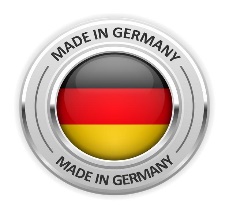 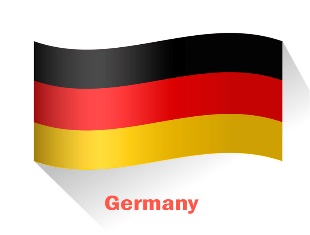 